APRIL					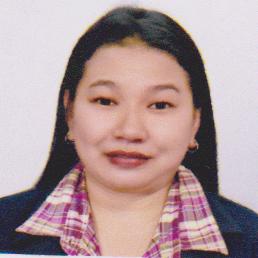 C/o-Mobile No. +971503718643E-Mail Address  : april.3144747@2freemail.com Objective: To use my skills in a team environment, allowing me to fully contribute to the successful achievement of corporate goals and objectives.	2009- 2012		Our Lady of Fatima University				Hilltop Mansion, Lagro , Novaliches, Quezon City				Bachelor of Science In Hotel And Restaurant Management	1998-2002		Saint  Gregory Academy				Indang  Cavite	1992-1998		Daine Elementary School				Daine Indang Cavite	APR. 12, 2012-		Waitress	APR. 15, 2016		Windy Ridge Hotel				Aguinaldo Highway, RotondaTagaytay City	Duties and Responsibilities:Greeted and assisted the customer.Take orders and serve food and beverages to guests at tables in dining establishment.Check with customers to ensure that they are enjoying their meals and take action to correct any problems.Checked the correct deliveries of equipment’s and orders related to events. Maintaining cleanliness and orderliness on store premises.	AUG. 16, 2007-	Cashier	FEB. 10, 2008		DIY Shop Hardware				Uniwide, Sucat ParanaqueFeb. 22, 2005-		CashierJuly 18, 2005		Ace Hardware			SM Fairview AnnexDuties and Responsibilities:Provides knowledgeable assistance to customersPerform all duties of a retail sales staff as needed, including sales, cash     handling, and    merchandisingResponsible for stock inventory, receiving and places orders/requisition for merchandise.Reporting directly to the operation manager the overall operation of the shop.Dec. 21, 2011-		Food and Beverage (OJT)	Feb. 10, 2012		University Hotel				U.P Diliman Quezon CityDec. 17, 2009		Coffee Session with the Academy				Gloria Jean’s Coffees				Galleria Branch		Oct. 17, 2009		Program Management System (FO), Personality Development				Ponte Fino Hotel and Residense				Pastor Village	Sep. 12, 2009		Service Brand Standard and Bar Mixology Techniques				T.G.I. Fridays Restaurant						Tomas Morato	Birth Place		:	Naic ,Cavite	Birth Date		 :	April 20, 1985	Age			:	31	Civil Status		:	Single	Nationality		:	Filipino	Religion		:	Roman Catholic	Height			:	5’2	Weight		:	163  lbs.			I hereby certify that the above information is true and correct to the best of my knowledge and any fraudulent or misinterpretation made shall be enough ground for denied application.											APRIL EDUCATIONAL BACKGROUNDWORK EXPERIENCE SEMINAR AND TRAINING PERSONAL BACKGROUND 